1.	Call to Order and Introductions2.	Approval of today’s agenda.3.	Approval of minutes of last month’s meeting.4.	City of Minneapolis: Councilmember Lisa Goodman’s Report 5.  	Treasurer’s Report: Secretary of State Filing; Mission Guardian Program:  Dennis Fazio 	https://blirkenlaw.com/mission-guardian-minneapolis/ 6.	Neighborhoods 2020 Update:  Dennis Fazio	https://drive.google.com/file/d/1zXW_J8e_59xYirRk_1lXSL-PvnyQyt2-/view?usp=sharing7.	Annual CPP Report:  Kevin Thompson8.	Communications and Fundraising Coordinator Report: Lynda Shaheen9.	Event Coordinator Report:  Patty Wycoff10.	Bugle Report: JoEllyn Jolstad11.  	Webmaster Report: Jeremy Staffeld 12.	Standing Committee Reports (only as needed) Communications	SchoolsGardens Community ProjectsNominationsEventsMembershipSafety/TrafficFinanceGateway Art (temp committee)13.	Update the Land Use Plan?:  Jay Peterson14.	Other Standing Reports (only as needed)	ROC/Basset Creek Valley Update		SWLRT Update 15.	Reports from BMNA Representatives to affiliated groups (as needed).16.	Discussion Items, New Business, Updates and Announcements17.	Adjourn by 7:45 p.m.		NEXT BOARD MEETING: 	Wednesday, March 13, 2019     Bryn Mawr Elementary School, CafeteriaUpcoming Events:  BMNA Winter Fest, February 28th at Utepils*Meeting location is ADA compliant.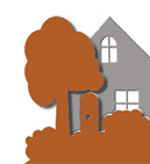 BRYN MAWR NEIGHBORHOOD ASSOCIATION Board Meeting AgendaWednesday, February 13, 2019 6:30– 7:45 PMBryn Mawr Elementary School Cafeteria